PRAYER DIARYWe remember with thanksgiving the anniversaries of: Edmund “Jack” Wood (6th); Frederick Cann (7th); Donald Crouch (8th); Margaret Blay; Jack Phillips (10th); Gabriel Jordan (11th). Prayer requested for healing and other needs: Deidre Falconer; Jonathan Roast.  Long term sick:	Michelle Macmillan - Harvey; Jean Murch; Joan Oxenham; Peter Sage; Pam Storey; Gladys Horsley.Church Families:  Joan Oxenham; Kitan Oyesiku; Luke Palmer; Les and Maureen Pattison; Rebecca Pennells; Marion Perry; Mol, Roween and Rohan Rawat; Marianna Rushal; Chris Robins; Jonathan,Vicky and Francessa Roast.Happy Birthday to Doyin Adereti; Rebecca Pennells (5th); Stuart Hobbs; Dayo Ayorinde (6th); Vinod Danny Chandran (8th); Michael Wileman (11th). The Parish: Carlisle Close; Drake Court; Drake Road; Dunster Way; Eastcote Lane; Edinburgh Close. The Church, Ourselves and the Nation:  Father we thank you for bringing us thus far: the freeing of lockdown, relaxation of meeting others at a safe distance and meeting in Church again. Continue to be our guide Father, now and forever.  The Persecuted Church: SUDAN:	Protesters gathered in several cities, towns and villages across Sudan on 30 June to commemorate the first anniversary of a power-sharing deal between the military and civilians, and to demand an acceleration in democratic reforms and the transition towards civilian rule.                   Prayer for the Week		Prayer to St. Thomas the Apostle, for Faith Almighty and ever living God, who didst strengthen thine apostle Thomas with  sure and certain faith in thy Son's resurrection: Grant us so perfectly and without doubt to believe in Jesus Christ, our Lord and our God, that our faith may never be found wanting in thy sight; through him who liveth and reigneth with thee and the Holy Spirit, one God, now and for ever.ST ANDREW'S  CHURCH,  ROXBOURNEStar LinkG Today's Collect racious Father, by the obedience of Jesus you brought salvation to our wayward world: draw us into harmony with your will, that we may find all things restored in him, our Saviour Jesus Christ.	AmenReadings:	Genesis 24: 34-38, 42-49, 58-67	page  24		Romans 7: 15-25,			page 1134	Gospel:	Matthew 11: 16-19, 25-30		page  97	EPost-Communion Prayer ternal God, comfort of the afflicted and healer of the broken, you have fed us at the table of life and hope: teach us the ways of gentleness and peace, that all the world may acknowledge the kingdom of your Son Jesus Christ our Lord.	AmenGenesis 24:34-38, 42-49, 58-67So he said, "I am Abraham's servant.  The LORD has greatly blessed my master, and he has become wealthy; he has given him flocks and herds, silver and gold, male and female slaves, camels and donkeys.  And Sarah my master's wife bore a son to my master when she was old; and he has given him all that he has.  My master made me swear, saying, 'You shall not take a wife for my son from the daughters of the Canaanites, in whose land I live; but you shall go to my father's house, to my kindred, and get a wife for my son.'  "I came today to the spring, and said, 'O LORD, the God of my master Abraham, if now you will only make successful the way I am going!  I am standing here by the spring of water; let the young woman who comes out to draw, to whom I shall say, "Please give me a little water from your jar to drink," and who will say to me, "Drink, and I will draw for your camels also" --let her be the woman whom the LORD has appointed for my master's son.'  "Before I had finished speaking in my heart, there was Rebekah coming out with her water jar on her shoulder; and she went down to the spring, and drew. I said to her, 'Please let me drink.'  She quickly let down her jar from her shoulder, and said, 'Drink, and I will also water your camels.' So I drank, and she also watered the camels.  Then I asked her, 'Whose daughter are you?' She said, 'The daughter of Bethuel, Nahor's son, whom Milcah bore to him.' So I put the ring on her nose, and the bracelets on her arms.  Then I bowed my head and worshiped the LORD, and blessed the LORD, the God of my master Abraham, who had led me by the right way to obtain the daughter of my master's kinsman for his son.  Now then, if you will deal loyally and truly with my master, tell me; and if not, tell me, so that I may turn either to the right hand or to the left."  And they called Rebekah, and said to her, "Will you go with this man?" She said, "I will."  So they sent away their sister Rebekah and her nurse along with Abraham's servant and his men.  And they blessed Rebekah and said to her, "May you, our sister, become thousands of myriads; may your offspring gain possession of the gates of their foes."  Then Rebekah and her maids rose up, mounted the camels, and followed the man; thus the servant took Rebekah, and went his way.  Now Isaac had come from Beer-lahai-roi, and was settled in the Negeb.  Isaac went out in the evening to walk in the field; and looking up, he saw camels coming.  And Rebekah looked up, and when she saw Isaac, she slipped quickly from the camel, and said to the servant, "Who is the man over there, walking in the field to meet us?" The servant said, "It is my master." So she took her veil and covered herself.  And the servant told Isaac all the things that he had done.  Then Isaac brought her into his mother Sarah's tent. He took Rebekah, and she became his wife; and he loved her. So Isaac was comforted after his mother's death.Romans 7.15–25a I do not understand my own actions. For I do not do what I want, but I do the very thing I hate. Now if I do what I do not want, I agree that the law is good. But in fact it is no longer I that do it, but sin that dwells within me. For I know that nothing good dwells within me, that is, in my flesh. I can will what is right, but I cannot do it. For I do not do the good I want, but the evil I do not want is what I do. Now if I do what I do not want, it is no longer I that do it, buts in that dwells within me. So I find it to be a law that when I want to do what is good, evil lies close at hand. For I delight in the law of God in my inmost self, but I see in my members another law at war with the law of my mind, making me captive to the law of sin that dwells in my members. Wretched man that I am! Who will rescue me from this body of death? Thanks be to God through Jesus Christ our Lord!Matthew 11.16–19, 25–30 At that time Jesus said, ‘To what will I compare this generation? It is like children sitting in the market-places and calling to one another, “We played the flute for you, and you did not dance; we wailed, and you did not mourn.” For John came neither eating nor drinking, and they say, “He has a demon”; the Son of Man came eating and drinking, and they say, “Look, a glutton and a drunkard, a friend of tax-collectors and sinners!” Yet wisdom is vindicated by her deeds. I thank you, Father, Lord of heaven and earth, because you have hidden these things from the wise and the intelligent and have revealed them to infants; yes, Father, for such was your gracious will. All things have been handed over to me by my Father; and no one knows the Son except the Father, and no one knows the Father except the Son and anyone to whom the Son chooses to reveal him. Come to me, all you that are weary and are carrying heavy burdens, and I will give you rest. Take my yoke upon you, and learn from me; for I am gentle and humble in heart, and you will find rest for your souls. For my yoke is easy, and my burden is light.’ NOTICESPCC meeting	Tuesday 7th in the Youth Centre at 7.30pm.Watch this space for more changes as the lockdown gradually eases.St Andrew's Church bank details for one-off payments and gifts -PCC of St Andrew's Roxbourne ParishSort code: 40-11-58  Acc No: 20404810Please note this is not the account for regular Stewardship Giving - please see Wendy Godwin or Peter Sage for those details (Tel: 07889 249500)Please send any items for next week’s STARLINK to Susan McLeod by midday this Friday, preferably by email (mcleod383@btinternet.com), or otherwise by hard copy to 8, Drake Road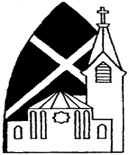 89 Malvern Avenue Harrow HA2 9ER.020 8422 3633    www.standrewsroxbourne.org.ukRegistered Charity No. 1131727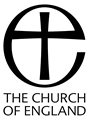 SUNDAY, 5th July 2020                        TRINITY 4SUNDAY, 5th July 2020                        TRINITY 4SUNDAY, 5th July 2020                        TRINITY 4SUNDAY, 5th July 2020                        TRINITY 48.00 am: Holy Communion  9.45 am: Parish Communion Please come outside after the Service for Coffee, Tea & Fellowship8.00 am: Holy Communion  9.45 am: Parish Communion Please come outside after the Service for Coffee, Tea & Fellowship8.00 am: Holy Communion  9.45 am: Parish Communion Please come outside after the Service for Coffee, Tea & FellowshipThis Week’s ServicesNext Sunday 12th JulyNext Sunday 12th JulyMonday – Friday9.00 am Morning Prayer [cw]Wednesday:  9.30am Holy CommunionSaturday:   8.30 am Barnabas Fellowship8.00 am:  Holy Communion9.45 am:  Parish CommunionGenesis 25:19-34; Romans 8:1-11;Matthew 13: 1-9, 18-238.00 am:  Holy Communion9.45 am:  Parish CommunionGenesis 25:19-34; Romans 8:1-11;Matthew 13: 1-9, 18-23Monday – Friday9.00 am Morning Prayer [cw]Wednesday:  9.30am Holy CommunionSaturday:   8.30 am Barnabas Fellowship8.00 am:  Holy Communion9.45 am:  Parish CommunionGenesis 25:19-34; Romans 8:1-11;Matthew 13: 1-9, 18-238.00 am:  Holy Communion9.45 am:  Parish CommunionGenesis 25:19-34; Romans 8:1-11;Matthew 13: 1-9, 18-23Monday – Friday9.00 am Morning Prayer [cw]Wednesday:  9.30am Holy CommunionSaturday:   8.30 am Barnabas Fellowship8.00 am:  Holy Communion9.45 am:  Parish CommunionGenesis 25:19-34; Romans 8:1-11;Matthew 13: 1-9, 18-238.00 am:  Holy Communion9.45 am:  Parish CommunionGenesis 25:19-34; Romans 8:1-11;Matthew 13: 1-9, 18-23Monday – Friday9.00 am Morning Prayer [cw]Wednesday:  9.30am Holy CommunionSaturday:   8.30 am Barnabas Fellowship8.00 am:  Holy Communion9.45 am:  Parish CommunionGenesis 25:19-34; Romans 8:1-11;Matthew 13: 1-9, 18-238.00 am:  Holy Communion9.45 am:  Parish CommunionGenesis 25:19-34; Romans 8:1-11;Matthew 13: 1-9, 18-23